Hornet Modules	)LEVEL 2)    	        integrated antennaThe Hornet GPS/GNSS series features an integrated antenna that minimizes design resources and risks associated with antenna and GPS receiver integration, improving time-to-market, while maintaining the world’s smallest size and unmatched sensitivity.Main BenefitsWorld’s smallest footprintIntegrated antennaDramatically cuts design resourcesPower-efficientUltrasensitiveHornet Series  Hornet ORG1410 World’s smallest GPS-only antenna module for cost-sensitive applications.Hornet ORG1411 World’s lowest-profile patch-antenna module enabling small product form factors.Hornet ORG1415 Fully integrated GPS receiver with increased noise immunity.Hornet ORG1418 GPS receiver with larger patch antenna for maximum performance.Hornet ORG1510 World’s smallest multi-constellation antenna module enabling high-performance in multiple applications.Hornet ORG1518 GNSS module with larger patch antenna for high-performance in lowest signal-level environments.Hornet ORG4502 GNSS module interfaced via ZIF connector. Ideal for applications where GPS/GNSS is an option.Product Model Selector   Hornet - ORG1410

World’s smallest GPS-only antenna module for cost-sensitive applications.
תמונת מוצר, סלוגן שיווקי מדוייק למוצר, תמונת אפליקציותHighlightsWorld’s smallest footprintIntegrated antennaDramatically cuts design resourcesPower-efficientUltrasensitiveProduct VariantsVariant SelectorProduct InformationDatasheet – Hornet ORG1410להניע לרכישהלאפשר ליצור קשר אודות המוצר – למידע נוסף והבהרותלהעביר לעמוד מפיציםHornet ORG1411
World’s lowest profile patch-antenna module enabling small product form. HighlightsWorld’s smallest footprintIntegrated antennaDramatically cuts design resourcesPower-efficientUltrasensitiveProduct VariantsVariant SelectorProduct InformationDatasheet – Hornet ORG1411Hornet Module - ORG1415
Fully integrated GPS receiver with increased noise immunity.HighlightsWorld’s smallest footprintIntegrated antennaDramatically cuts design resourcesPower-efficientUltrasensitiveProduct InformationDatasheet – Hornet ORG1415Hornet Module - ORG1418
GPS receiver with larger patch antenna for maximum performance.HighlightsWorld’s smallest footprintIntegrated antennaDramatically cuts design resourcesPower-efficientUltrasensitiveProduct InformationDatasheet – Hornet ORG1418Hornet Series - ORG1510	
World’s smallest multi-constellation antenna module enabling high-performance in a variety of applications.HighlightsWorld’s smallest footprintIntegrated antennaDramatically cuts design resourcesPower-efficientUltrasensitiveProduct VariantsVariant SelectorProduct InformationDatasheet – Hornet ORG1510Hornet Series - ORG1518
GNSS module with larger patch antenna for high-performance in the lowest signal-level environments.HighlightsWorld’s smallest footprintIntegrated antennaDramatically cuts design resourcesPower-efficientUltrasensitiveProduct VariantsProduct VariantsProduct SelectorProduct InformationDatasheet – Hornet ORG1518Hornet Series – ORG4502
GNSS module interfaced via ZIF connector. Ideal for applications where GPS/GNSS is an option.HighlightsWorld’s smallest footprintIntegrated antennaDramatically cuts design resourcesPower-efficientUltrasensitiveProduct InformationDatasheet – Hornet ORG4502Spider Modules    ( LEVEL 2)           The Spider GPS/GNSS series’ small size provides the designer exceptional flexibility, substantial reductions in product size, and no-compromise performance. It resolves the industry's acute pain points of lack of accuracy and unreliability, and helps your customers remain competitive.Main BenefitsWorld’s smallest footprintMaximizes designer freedomMinimizes product sizePower-efficientUltrasensitive Spider Series  Spider ORG4033 World’s smallest multi-constellation module supporting 10 Hz update rates.Spider ORG4400 World’s smallest GPS module at only 4.1x4.1 mm.Spider ORG4472 Fully-integrated GPS receiver for broad-market applications.Spider ORG4475 Fully-integrated GPS receiver in a compact form factor.Spider ORG4500 World’s smallest multi-constellation module at only 4.1x4.1 mm.Spider ORG4572 GNSS module with xxx for xxx.Product Selector   Spider Series – ORG4033
World’s smallest multi-constellation module supporting 10 Hz update rates.HighlightsWorld’s smallest footprintMaximizes designer freedomMinimizes product sizePower-efficientUltrasensitiveProduct SelectorProduct InformationDatasheet – Spider ORG4033Spider Series – ORG4400
World’s smallest GPS module at only 4.1x4.1 mm.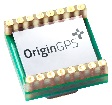 HighlightsWorld’s smallest footprintMaximizes designer freedomMinimizes product sizePower-efficientUltrasensitiveProduct SelectorProduct InformationDatasheet – Spider ORG4400Spider Series – ORG4472
Fully-integrated GPS receiver for broad-market applications.HighlightsWorld’s smallest footprintMaximizes designer freedomMinimizes product sizePower-efficientUltrasensitiveProduct SelectorProduct InformationDatasheet – Spider ORG4472Spider Series – ORG4475
Fully-integrated GPS receiver in a compact form factor.HighlightsWorld’s smallest footprintMaximizes designer freedomMinimizes product sizePower-efficientUltrasensitiveProduct SelectorProduct InformationDatasheet – Spider ORG4475Spider Series – ORG4500
World’s smallest multi-constellation module at only 4.1x4.1 mm.HighlightsWorld’s smallest footprintMaximizes designer freedomMinimizes product sizePower-efficientUltrasensitiveProduct SelectorProduct InformationDatasheet – Spider ORG4500Spider Series – ORG4572
GNSS module with xxx for xxx.HighlightsWorld’s smallest footprintMaximizes designer freedomMinimizes product sizePower-efficientUltrasensitiveProduct VariantsProduct Variant SelectorProduct InformationDatasheet – Spider ORG4572ModelOrdering CodeDimensionsWeightConstellationInternal MemoryDC SupplyI/O Voltage LevelGNSS SOCHornet ORG1410ORG1410-PM0110x10 mm2.34 grGPSROM1.8V1.8VSiRFstar IV B01Hornet ORG1410ORG1410-PM0410x10 mm2.34 grGPSROM2-5.5V1.8VSiRFstar IV B01Hornet ORG1411-PM01ORG1411-PM0110x10 mm1.35 grGPSROM1.8V1.8VSiRFstar IV B01Hornet ORG1411-PM01ORG1411-PM0410x10 mm1.35 grGPSROM2-5.5V1.8VSiRFstar IV B01Hornet ORG1415ORG141517x17 mm3.73 grGPSROM2-6V1.8-3.6VSiRFstar IV B01Hornet ORG1418ORG141817x17 mm4.38 grGPSROM2-6V1.8-3.6VSiRFstar IV B01Hornet ORG1510ORG1510-R0110x10 mm2.37 grGPS+GLONASSROM1.8V1.8VSiRFstar V B01Hornet ORG1510ORG1510-R0210x10 mm2.37 grGPS+GLONASS/BeiDou/GalileoFlash1.8V1.8VSiRFstar V B02Hornet ORG1510ORG1510-MK0410x10 mm2.4 grGPS+GLONASS/BeiDou/GalileoFlash3.3V3.3VMTK3333Hornet ORG1518ORG1518-R01 18x18 mm8 grGPS+GLONASSROM1.8V1.8VSiRFstar V B01Hornet ORG1518ORG1518-R0218.5x28.5 mm8 grGPS+GLONASS/BeiDou/GalileoFlash1.8V1.8VSiRFstar V B02Hornet ORG4502ORG450210X10 mm7.83 grGPS+GLONASSROM1.8V1.8VSiRFstar V B01Hornet ORG1410-PM01World’s smallest GPS receiver with integrated patch antenna.Hornet ORG1410-PM04Version with integrated LDO for wide operating voltage range.Ordering CodeORG1410-PM01ORG1410-PM04ConstellationGPSGPSInternal MemoryROMROMGNSS SOCSiRFstar IV B01SiRFstar IV B01DC Supply1.8 V2-5.5 VHornet ORG1411-PM01Lowest profile GPS receiver with patch antenna.Hornet ORG1411-PM04Version with integrated LDO for wide operating voltage range.Ordering CodeORG1411-PM01ORG1411-PM04ConstellationGPSGPSInternal MemoryROMROMGNSS SOCSiRFstar IV B01SiRFstar IV B01DC Supply1.8 V2-5.5 VOrdering CodeORG1415ConstellationGPSInternal MemoryROMGNSS SOCSiRFstar IV B01Ordering CodeORG1418ConstellationGPSInternal MemoryROMGNSS SOCSiRFstar V B01Hornet ORG1510-R01ROM-based module supporting GPS+GLONASS in a 10x10 mm footprint. Hornet ORG1510-R02Integrated flash version to ease implementing advanced features.Hornet ORG1510-MK04Multi-constellation module supporting 10 Hz update rates.Ordering CodeORG1510-R01ORG1510-R02ORG1510-MK04ConstellationGPS+GLONASSGPS+GLONASS/BeiDou/GalileoGPS+GLONASS/BeiDou/GalileoInternal MemoryROMFlashFlashGNSS SOCSiRFstar V B01SiRFstar V B02MTK3333Hornet ORG1518-R01GPS+GLONASS receiver with larger patch antenna for maximum performanceHornet ORG1518-R02Flash-based version to ease implementing advanced features.Hornet ORG1518-R01Best performing place-and-play GNSS module on the market.Hornet ORG1518-R02Flash-based version to ease implementing advanced features.Ordering CodeORG1518-R01ORG1518-R02ConstellationGPS+GLONASSGPS+GLONASS/BeiDou/GalileoInternal MemoryROMFlashGNSS SOCSiRFstar V B01SiRFstar V B02Ordering CodeORG4502ConstellationGPS+GLONASSInternal MemoryROMGNSS SOCSiRFstar V B01ProductOrdering CodeDimensionsWeightConstellationInternal MemoryDC SupplyI/O Voltage LevelGNSS SOCSpider ORG4033ORG4033-MK055.6x5.6 mm0.13 grGPS+GLONASS/BeiDouFlash3.33.3MTK3333Spider ORG4400ORG44004.1x4.1 mm0.1 grGPSROM1.81.8SiRFstar IV B01Spider ORG4472ORG4472-PM047X7 mm0.2 grGPSROM1.81.8SiRFstar IV B01Spider ORG4475ORG4475-PM045.6x5.6 mm0.1 grGPSROM1.81.8SiRFstar IV B01Spider ORG4500ORG45004.1x4.1 mm0.1 grGPS+GLONASSROM1.81.8SiRFstar V B01Spider ORG4572ORG4572-R017x7 mm0.2 grGPS+GLONASSROM1.81.8SiRFstar V B01Spider ORG4572ORG4572-R027x7 mm0.2 grGPS+GLONASS/BeiDou
/GalileoROM1.81.8SiRFstar V B02Ordering CodeORG4033-MK05ConstellationGPS+GLONASS/BeiDouInternal MemoryFlashGNSS SOCMTK3333Ordering CodeORG4400ConstellationGPSInternal MemoryROMGNSS SOCSiRFstar IV B01Ordering CodeORG4472-PM04ConstellationGPSInternal MemoryROMGNSS SOCSiRFstar IV B01Ordering CodeORG4475-PM04ConstellationGPSInternal MemoryROMGNSS SOCSiRFstar IV B01Ordering CodeORG4500ConstellationGPS+GLONASSInternal MemoryROMGNSS SOCSiRFstar V B01Spider ORG4572-R01GPS+GLONASS receiver for low-power applications.Spider ORG4572-R02Flash-based version to ease implementing advanced features.Ordering CodeORG4572-R01ORG4572-R02ConstellationGPS+GLONASSGPS+GLONASS/BeiDou
/GalileoInternal MemoryROMROMGNSS SOCSiRFstar V B01CSRG0530B02-ICKD-R